Muster für Zahlungserinnerung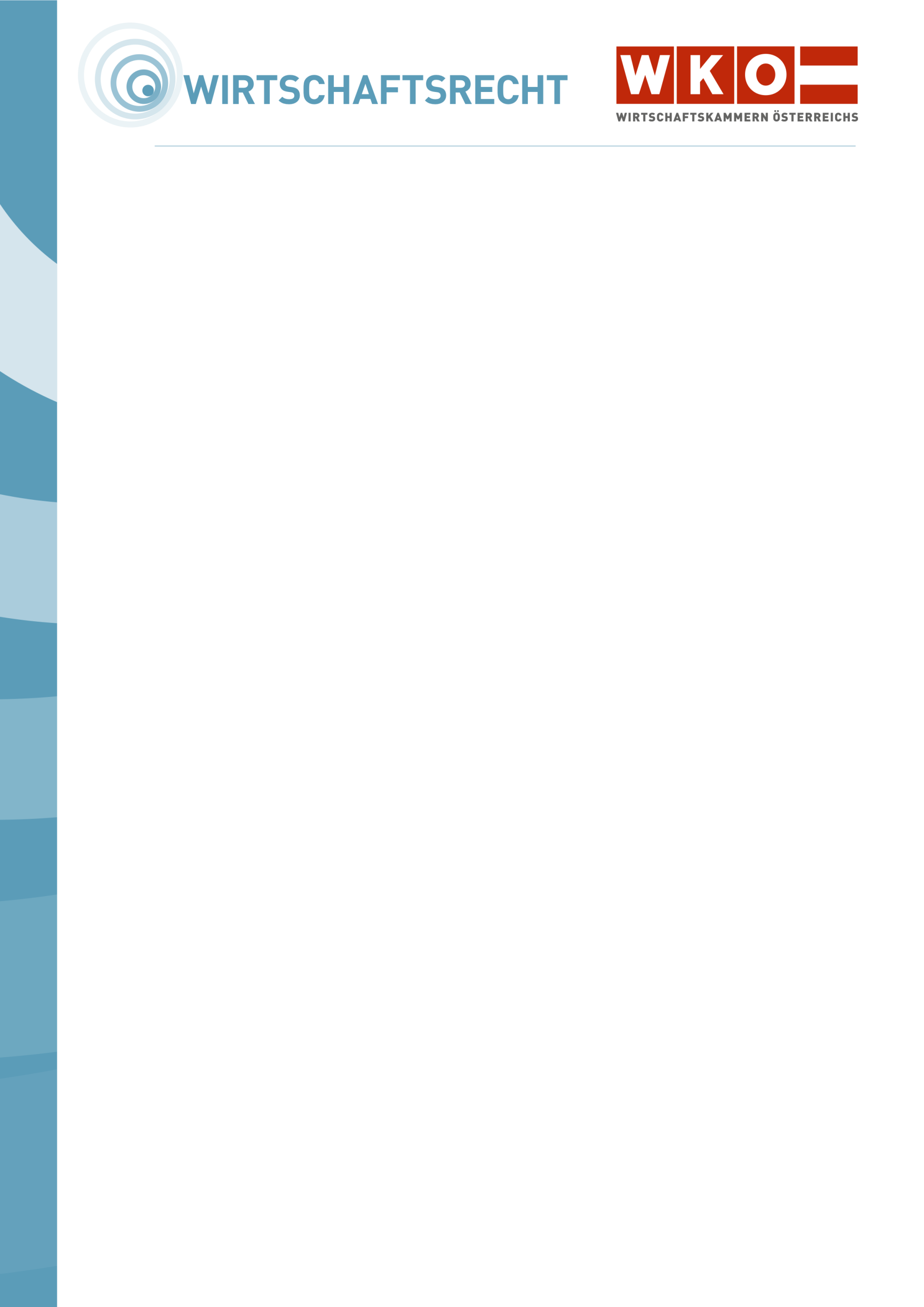 WICHTIGER HINWEIS:Um die Gefahr zu reduzieren, dass Sie unpassende Vertragsmuster bzw. Musterschreiben verwenden oder in gesetzwidriger Weise abändern, ersuchen wir Sie folgende Tipps zu beachten: Überprüfen Sie zuerst, ob das verwendete Vertragsmuster bzw. Musterschreiben für Ihren Sachverhalt passt!Nehmen Sie Änderungen nur in unbedingt notwendigem Ausmaß vor! Die Texte sind branchenneutral gestaltet. Wo Varianten vorgeschlagen werden, ist aus der Sicht der Vertragsparteien im Einzelfall die zweckmäßigste zu wählen.Im Falle von Unklarheiten wenden Sie sich bitte unbedingt an Ihre Wirtschaftskammer!Stand: August 2021Dies ist ein Produkt der Zusammenarbeit aller Wirtschaftskammern Österreichs. Bei Fragen wenden Sie sich bitte an die Wirtschaftskammer Ihres Bundeslandes:Burgenland, Tel. Nr.: 05 90907, Kärnten, Tel. Nr.: 05 90904, Niederösterreich Tel. Nr.: (02742) 851-0, Oberösterreich, Tel. Nr.: 05 90909, Salzburg, Tel. Nr.: (0662) 8888-0, Steiermark, Tel. Nr.: (0316) 601-0, Tirol, Tel. Nr.: 05 90905-1111, Vorarlberg, Tel. Nr.: (05522) 305-0, Wien, Tel. Nr.: (01) 51450-1010Hinweis! Diese Information finden Sie auch im Internet unter https://wko.at. Alle Angaben erfolgen trotz sorgfältigster Bearbeitung ohne Gewähr. Eine Haftung der Wirtschaftskammern Österreichs ist ausgeschlossen. Bei allen personenbezogenen Bezeichnungen gilt die gewählte Form für beide Geschlechter!ZahlungserinnerungAbsender:…………………………Herrn/Frau/Firma…………………………………………………………………………………………………………Ort / DatumZahlungserinnerung -Rechnung Nr. …………………………  vom ……………Sehr geehrte …………………………,höflichst möchte ich Sie darauf hinweisen, dass Sie mit der Bezahlung des in der Rechnung Nr. …………… vom …………… ausgewiesenen Betrages in Höhe von …………… EUR in Zahlungsverzug geraten sind. Sie finden beiliegend die gegenständliche Rechnungskopie. Bitte überweisen Sie den noch ausständigen Betrag in Höhe von …………… EURbinnen 7 Tagen, somit bis zum …………… (Datum) einlangend, auf mein Konto IBAN ……………………BIC …………… .Sollten Sie den Betrag bereits beglichen haben, betrachten Sie bitte dieses Schreiben als gegenstandslos.Freundliche Grüße………………………………………(Unterschrift)